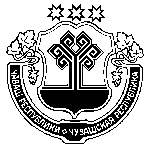 В соответствии со статьей 37 Федерального закона от 06 октября 2003 N 131-ФЗ «Об общих принципах организации местного самоуправления в Российской Федерации», статьей 32 Закона Чувашской Республики от 18.10.2004 № 19 «Об организации местного самоуправления в Чувашской Республике», статьей 21 Устава Сятракасинского сельского поселения Моргаушского района Чувашской Республики, Положением о Порядке проведения конкурса на замещение должности главы Сятракасинского сельского поселения Моргаушского района Чувашской Республики от 30.09.2015 №С-1/8  Собрание депутатов Сятракасинского сельского поселения Моргаушского района Чувашской Республики решило:1. Образовать комиссию по проведению конкурса на замещение должности главы Сятракасинского сельского поселения Моргаушского района Чувашской Республики в количестве 8 человек.2. Назначить половину членов комиссии по проведению конкурса на замещение должности главы Сятракасинского сельского поселения Моргаушского района Чувашской Республики в следующем составе:1) Степанов Николай Семенович, депутат от Синьял-Оточевского избирательного округа № 9;2) Николаева Роза Петровна, депутат  от Кашмашского избирательного округа № 5;3) Лебедева Валентина Петровна, депутат от Ятманкинского избирательного округа № 10;4) Федорова Светлана Васильевна, депутат от Лесного избирательного округа №2.3. Настоящее решение вступает в силу после его официального опубликования. Председатель Собрания депутатовСятракасинского сельского поселения                                                         Н.С.СтепановЧувашская Республика Собрание депутатов Сятракасинского сельского  поселения                        Моргаушского районаРЕШЕНИЕ                     Чувашская Республика Собрание депутатов Сятракасинского сельского  поселения                        Моргаушского районаРЕШЕНИЕ                     Чувашская Республика Собрание депутатов Сятракасинского сельского  поселения                        Моргаушского районаРЕШЕНИЕ                     Чăваш Республики Муркаш районĕн   Çатракасси ял   поселенийĕн депутачěсен пухăвĕ                        ЙЫШĂНУЧăваш Республики Муркаш районĕн   Çатракасси ял   поселенийĕн депутачěсен пухăвĕ                        ЙЫШĂНУЧăваш Республики Муркаш районĕн   Çатракасси ял   поселенийĕн депутачěсен пухăвĕ                        ЙЫШĂНУ01.07.2019ç. № С-53/201.07.2019 г. №С-53/2                     Деревня Сятракасы                                                                         Деревня Сятракасы                                                                         Деревня Сятракасы                                                     Çатракасси ялӗ Çатракасси ялӗ Çатракасси ялӗО назначении половины членов комиссии по проведению конкурса на замещение должности главы   Сятракасинского сельского поселения Моргаушского района Чувашской Республики 